План-конспект урока № 5. Геометрия 11 класс.Система координат в пространстве.Простейшие задачи в координатахЦели урока:- Изучить определение и свойства вектора системы координат  в пространстве- Научить учащихся пользоваться этим определением на практике- Уметь находить координаты векторов, середина отрезка, сумму и разность векторов- Повторение ранее изученного материала.
- Формирование умения решать задачи.

- Реализация принципов связи теории и практики.
- Развитие памяти, речи, любознательности, познавательного интереса.- Развитие аккуратности при выполнении чертежей.Ход урока. Разобрать определение системы координат в пространстве. Дан прямоугольный параллелепипед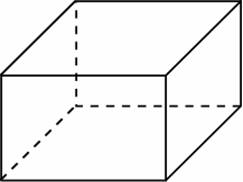 AD = 4, DC = 3, CC1 = 6, M  - середина   AA1,   Q  середина  DC,    N середина   BC. Найти:Середину отрезков AC,  DC1,  CB1,  BC1,  AN, NQДлины векторов AC,  A1C,  BD1, BD, D1D1,  NQ, ND,QB1Вычислить сумму или разность векторов: B1C1 + DB,  AC + BC1,       BB1 – CA1,   NA + ND1,  BD - CNПоверить конспект параграфа «Простейшие задачи в координатах».Домашнее задание:Дан куб с ребром 4. M  - середина   AA1,   K  середина  BC,    N середина   DB. Найти:Координаты векторов:  KB1, D1K,   CM,  DNДлины векторов: DC, CN, AK,  BM.Координаты середины отрезка: DA,  BC1,  MN,  KA, KN.